KINGSTON PHILOSOPHY CAFÉ UPDATE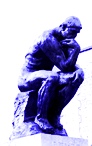 September 2013ALSO OF INTEREST in Kingston and nearby Kingston Skeptics in the Pub meets on the first Thursday of every month at the Ram Jam Club. And members who live or work near Ealing might like to check out Ealing Skeptics in the Pub too. 
 Cafe Scientifique in Kingston meets on the last Tuesday of every month at Woody's, Ram Passage, Kingston-upon-Thames, KT1 1HH. The current Royal Institute of Philosophy London Lecture Series is on Philosophical Traditions, with talks on Buddhism, the so-called continental and analytic divide, Daoism, African Philosophy, Jewish thinking, Feminism, Islamic philosophy, and more - see the list and dates of talks at http://www.royalinstitutephilosophy.org/page/36.